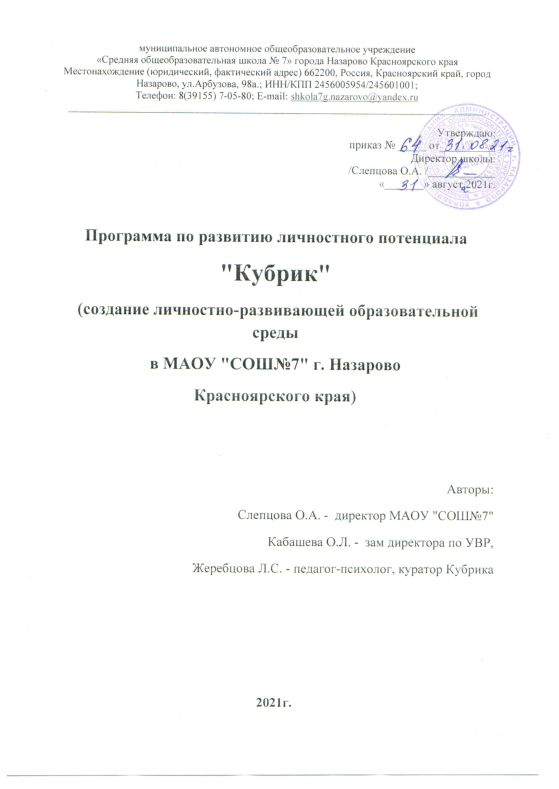 Пояснительная записка1. АКТУАЛЬНОСТЬ ПРОГРАММЫВызовы и тренды современного мира диктуют  необходимость развития у детей (и взрослых - учителей, родителей) высокого личностного потенциала, то есть способности распределять свой уникальный набор ресурсов (способностей, компетентностей, навыков и знаний) для управления одновременно и собой, и результатом для достижения осознанно поставленной цели. Личностный потенциал (далее ЛП) понимаем как  потенциал выбора, потенциал целедостижения, потенциал жизнестойкости. Система управления своими способностями и ресурсами, их распределением и перераспределением и есть личностный потенциал человека. Начать, изменить, скорректировать, притормозить, отказаться, выждать, развернуться, сконцентрироваться, расслабиться — всё это проявления (результаты работы) ЛП. При этом хорошая саморегуляция обеспечивает непрерывное совершенствование человека, в то время как плохая ведёт к саморазрушению. Ответить вызовам VUCA-мира и при этом быть счастливым может только человек с развитым личностным потенциалом. Высокий ЛП предполагает активность, продуктивность и устойчивость личности к различным влияниям извне и изнутри, способность преодолевать стрессы и трудные периоды конструктивным способом [2]. Люди с низким ЛП также могут быть успешны, но  часто они не распоряжаются самостоятельно собственными ресурсами, а передают власть над ними в чужие руки. Чтобы стать и оставаться хозяином своих ресурсов в течение жизни, важно развивать свой ЛП. Школа как первый рубеж, на котором мы сами принимаем важные жизненные решения, может и должна создавать условия для такого развития.Для развития личностного потенциала всех участников образовательных отношений МАОУ "СОШ№7" создано специальное место  - Кубрик, открытое образовательное пространство, зона детских активностей и самоуправления, место коммуникации и кооперации детей и взрослых. Функционирование Кубрика осуществляется под руководством педагога-психолога. 2. МЕТОДИЧЕСКОЕ ОБЕСПЕЧЕНИЕ И ОБОСНОВАНИЕ ПРОГРАММЫПрограмма развития личностного потенциала "Кубрик" (далее Программа) является частью Программы развития школы на 2020-2025 гг. «Территория взаимодействия» и призвана решать задачи, определенные Программой развития. Методическое обеспечение Программы  решается за счет  использования ресурсов "Виртуальной школы" Благотворительного фонда "Вклад в будущее" Сбербанка [6]. Это УМК СЭР (социально-эмоциональное развитие) для учащихся 1-4 кл., УМК по развитию ЛП (личностного потенциала) для учащихся 5-8 кл. и 9-11 кл.; рабочие тетради, методические пособия к играм и занятиям, хрестоматия художественной литературы по развитию ЛП, сценарии мероприятий, он-лайн курсы, виртуальные приложения для телефона и другие ресурсы.  Для методически грамотного выстраивания коммуникации в "Кубрике" и в целом построения личностно-развивающей образовательной среды  в школе (далее - ЛРОС) 11 учителей, 1 педагог-психолог, 3 управленца проучены на курсах повышения квалификации БФ "Вклад в будущее" Сбербанка по созданию ЛРОС. Научное обоснование Программы - монография В.А.Ясвина "Школьная среда как предмет измерения. Экспертиза, проектирование, управление"[9] и монографии Д.А.Леонтьева "Личностный потенциал: структура и диагностика"[2],  "Жизнестойкость и её диагностика"[5].В Программе развития МАОУ "СОШ№7" на 2020-2025гг. создание ЛРОС рассматривается как условие достижения нового качества образования школы в целом, что предполагает реализацию изменений системного характера, возникновение новых системных свойств и качеств образовательной среды и школы.В основе Программы развития лежит средовой подход и  идея развития личностного потенциала. Выбраны два приоритетных направления: 1) изменение формата методической работы через социальный и организационо-технологический компоненты, для обеспечения развития профессиональных компетенций учителя (в основе - кооперация); 2) изменение образовательного процесса через пространственно-предметный и организационно-технологический компоненты (пространств, технологий, методик, приемов, форм  организации занятий, заданий).Программа развития личностного потенциала "Кубрик" обеспечит формирование  КЛЮЧЕВЫХ КОМПЕТЕНЦИЙ (4К- компетенции, глобальные компетенции), НОВЫХ ГРАМОТНОСТЕЙ (читательская, математическая, естественнонаучная, финансовая, цифровая, экологическая и другие) и ЛИЧНОСТНЫХ РЕЗУЛЬТАТОВ (саморегуляция, самоорганизация,  внутренняя мотивация, оптимизм, усердие, настойчивость, толерантность к неопределенности, готовность к изменениям, способность работать в команде, эмоциональный интеллект),   которыми обязательно должен владеть каждый человек, в том числе и школьник/выпускник. Программа развития личностного потенциала "Кубрик" соотносится  с новой Программой воспитания (Рабочая программа воспитания МАОУ «СОШ№7») и Программой по оценке и формированию функциональной грамотности учащихся, направленными на формирование выпускника нового типа, обладающего такими  личностными качествами, как эмоциональный интеллект, способности, внутренняя мотивация, ключевыми компетенциями и функциональной грамотностью. Программа развития личностного потенциала "Кубрик" соответствует задачам Национального проекта «Образование» и требованиям обновленных ФГОС к личностным и метапредметным результатам.СРОКИ РЕАЛИЗАЦИИ ПРОГРАММЫ:В 1-4 кл. в соответствии с УМК СЭР – 3 года;В 5-8 кл. в соответствии с УМК по развитию ЛП – 3 года;В 9-11 кл. в соответсвии с УМК по развитию ЛП – 3 года.3. АНАЛИЗ СОСТОЯНИЯ ОБРАЗОВАТЕЛЬНОЙ СРЕДЫ МАОУ "СОШ№7" Ниже дано описание образовательной среды школы а) по методике векторного моделирования образовательной среды В.А.Ясвина, б) по методике педагогической экспертизы школьной среды на основе комплекса количественных параметров Д.А.Леонтьева.  Анализ  по методике векторного моделирования образовательной среды (автор В.А. Ясвин)Схема1. Процентное соотношение сред по результатам анкетирования                     Родители            Творческая                Карьерная		70,5%		20%                              5 %               4,5 %          Безмятежная           Догматическая                                Ученики            Творческая                Карьерная		28,5 %	46,5 %                            9,5 %           15,5 %          Безмятежная           ДогматическаяПедагоги            Творческая                Карьерная		64%		22%                            11 %	  3 %          Безмятежная           Догматическая   Управленцы            Творческая                Карьерная		33 %	67 %                           0 %	                  0%          Безмятежная           Догматическая По методике векторного моделирования  образовательной среды получены следующие данные:Результаты экспертизы показали, что учащиеся в основном воспринимают среду школы как «карьерную» — 46,5%. В качестве «догматической» и «творческой» среда воспринимается соответственно 15,5 и 28,5% учащихся, 9,5% - безмятежной. Интересно отметить, что в процессе экспертного опроса педагоги продемонстрировали выраженное стремление к приукрашиванию реальности: по их мнению, в школе преобладает «творческая» среда (64%), далее «карьерная» — 22%, а «догматическая» составляет лишь 3% («эффект учительского зонтика»). Мнение родителей в целом сопоставимо с точкой зрения педагогов (20% — «карьерная», 70,5% — «творческая» и 4,5% — «догматическая»). Преобладают творческий тип среды  - 49%, карьерный тип -  39%. Итак, особенностью образовательной среды школы является выраженность творческо-карьерной среды с небольшим преобладанием  творческой, способствующей не только развитию активности ребенка, но и его свободы. В качестве приоритетной школа ставит перед собой задачу формирования высокого культурного уровня выпускников, их эффективного личностного развития. Вузы рассчитывают на выпускников, а предприятия на молодых специалистов, обладающих личностными качествами и компетентностями, обеспечивающими профессиональное становление и дальнейший карьерный рост, целеустремленных, жизнестойких, стремящихся к саморазвитию, инициативных.Анализ по методике педагогической экспертизы школьной среды на основе комплекса количественных параметров (Д.А.Леонтьев).  Схема 2. Качественные характеристики ЛРОС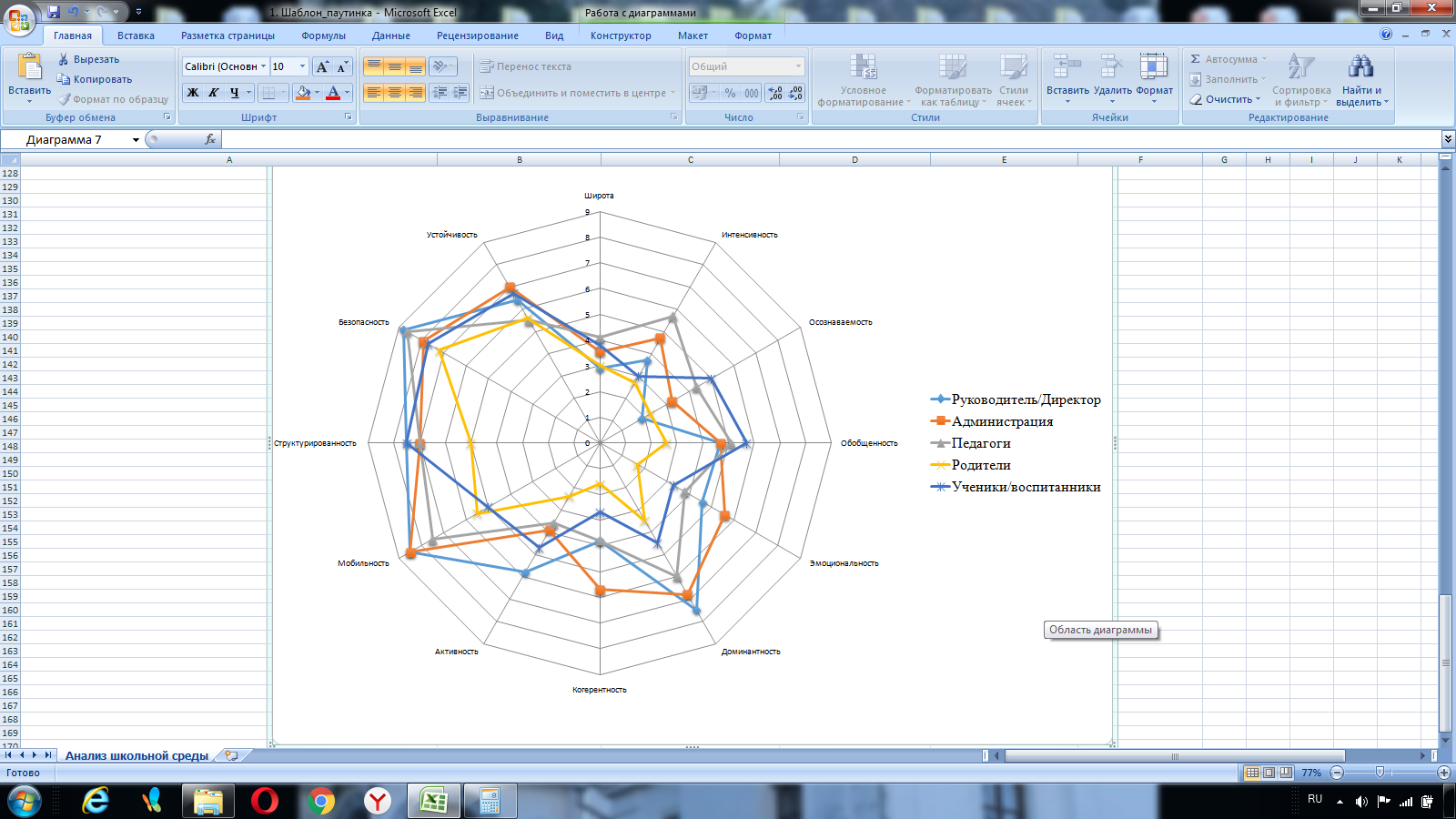 Выводы по анализу количественных параметров: развиты такие черты среды, как безопасность, устойчивость (традиции), структурированность, доминантность и  мобильность (на "паутинке" видно, что практически все участники образовательного процесса дали высокую оценку этим качественным характеристикам). Вместе с тем отмечены низкие значения  следующих качественных характеристик: широта, интенсивность, осознаваемость, эмоциональность, когерентность, обобщенность, социальная активность.  Из перечисленных семи характеристик приоритетными для развития считаем ШИРОТУ, ОСОЗНАВАЕМОСТЬ, ОБОБЩЕННОСТЬ, ЭМОЦИОНАЛЬНОСТЬ и КОГЕРЕНТНОСТЬ. Почему выбор пал на эти пять характеристик? Что даст нам улучшение этих характеристик? Улучшая качественную  характеристику ШИРОТА, мы  решаем проблему выбора и самоопределения; характеристику ОСОЗНАВАЕМОСТЬ -  проблему повышения внутренней мотивации и развития потенциала целедостижения;характеристику ОБОБЩЕННОСТЬ - проблему коммуникации и кооперации;характеристику ЭМОЦИОНАЛЬНОСТЬ - проблему развития эмоционального интеллекта и потенциала жизнестойкости. характеристику КОГЕРЕНТНОСТЬ - проблему выбора и самоопределения, в том числе профессионального.Итак, на основе входного мониторинга, можно сделать вывод, что В МАОУ «СОШ№7» сформирован карьерно-творческий тип образовательной среды с доминированием творческого типа с положительными параметрами: безопасность, устойчивость (традиции), структурированность, доминантность и  мобильность. Но существующая среда не способна сформировать заданный тенденциями VUCA-мира тип выпускника (обладающий креативным мышлением, эмоциональным интеллектом, базовыми и отраслевыми грамотностями (глобальной, информационной, интерперсональной) и потенциалами выбора, целедостижения, жизнестойкости), так как недостаточно развиты следующие качественные характеристики среды: ШИРОТА, ОСОЗНАВАЕМОСТЬ, ОБОБЩЕННОСТЬ, ЭМОЦИОНАЛЬНОСТЬ и КОГЕРЕНТНОСТЬ.Так как при ныне существующей среде заявленные во ФГОС личностные и метапредметные результаты не могут быть достигнуты, школа не может удовлетворить социальный заказ в полной мере, а следовательно нужно развить недостаточные характеристики среды.Основная идея  Программы  по развитию личностного потенциала "Кубрик" основана на понимании, что для эффективного личностного развития необходимо создать особое место  - открытое образовательное пространство Кубрик (средовой подход). В Кубрике создаётся определённая культура, позволяющая личности ребёнка развиваться. Это пространство, где школьники могут интересно и с пользой проводить свободное от уроков время, где формируется самостоятельность учащихся. Кубрик – место коммуникации и кооперации детей и взрослых, в нем созданы привлекательные условия для разных видов деятельности: игры, учебы, общения, проектирования и творчества, проявления самостоятельности, инициативы и лидерских качеств (системно-деятельностный подход). Это важный компонент ЛРОС, который должен сделать пространство в школе разнообразным и дружелюбным для школьников и их родителей, творческим для учителей.Целевой блокЦЕЛЬ ПРОГРАММЫ «КУБРИК»: 	Формирование личностного потенциала участников образовательных отношений через  деятельность Кубрика  - особой формы организации развивающей среды и групповой образовательной деятельности.ЗАДАЧИ: Способствовать формированию нового образовательного результата: компетенции 4К, функциональной грамотности (читательская, математическая, естественнонаучная, финансовая, критическое мышление, глобальные компетенции) и личностных качеств (саморегуляция, самоорганизация,  внутренняя мотивация, оптимизм, усердие, настойчивость, толерантность к неопределенности, готовность к изменениям, способность работать в команде, эмоциональный интеллект).Организовать взаимодействие детей и взрослых в новых формах: детские и детско-взрослые объединения  по интересам, совместные событийные мероприятия, совместное проектирование изменений и внедрения инноваций в школе.Модернизировать систему самоуправления и соуправление через внедрение системы Соглашений и согласование подходов к образованию и воспитанию всех субъектов образовательных отношений.  Внедрить принципы партнерства, сотрудничества, инициативы и взаимной ответственности в корпоративную культуру ОО через социальные практики и Мастерские (Мастерская выбора, Мастерская целедостижения, Мастерская жизнестойкости).Организовать использование во внеурочной и воспитательной деятельности одиннадцати учителей-пилотов и педагога-психолога УМК по СЭР и развитию ЛП.Внедрить в работу Кубрика принципы и формы новой Программы воспитания (Рабочей программы воспитания) для  изменения воспитательной системы школы, сделав акценты на развитии коммуникативного, интеллектуального и творческого потенциалов школьников.Запустить программу «Социальная практика» -  выстраивание взаимодействия в деятельности по разным направлениям: социализация, адаптация и профессиональное самоопределение.Таблица1. Целевые группы Программы и ее благополучатели.ПЛАНИРУЕМЫЕ    РЕЗУЛЬТАТЫВ части достижения нового образовательного результата:1. Развитие личностного потенциала школьников -  а) способность ставить жизненные цели и достигать их за счет умения управлять своим мышлением, эмоциями, поведением, взаимодействовать с другими в современном мире,б) способность делать осознанный свободный выбор и наличие внутреннего ресурса для его реализации,в) умение в собственных интересах разумно использовать разнообразные образовательные ресурсы (в т.ч. цифровые), стремление к дальнейшему образованию.2. Обладание функциональной грамотностью и рефлексивными умениями, обеспечивающими оценку своей грамотности и способностей строить социальные отношения. 3. Формирование эмоционального интеллекта всех участников образовательных отношений.В совершенствовании профессионального мастерства педагогического коллектива:1. Сформированы новые профессиональные компетентности педагогов:а)  проектная культура: не менее 20% педагогов ежегодно включаются в разработку образовательных проектов и программ в соответствии с приоритетными направлениями образовательной стратегии школы;б) цифровая грамотность: - не менее 90% учителей используют в ходе реализации образовательных программ возможности ЭО и ДОТ, существующих электронных сервисов и платформ (в том числе Skype, ZOOM, SkySmart, Padlet, LessonApp, доска МИРО, Ментиметр, РЭШ и другие) для организации смешанного и дистанционного обучения;- не менее 90% учителей используют для реализации образовательных программ инновационные технологии (личностно-развивающие, "смешанное обучение", "формирующее оценивание", "медиативные техники бесконфликтного общения" и иные);в) рефлексивно-оценочная компетентность: владение инструментами оценки и формирования сложного образовательного результата нового типа (PISA, ФГ на РЭШ, мониторинги СЭР и ЛП и другие);г) компетенции в области организации проектной и исследовательской деятельности.2. Освоены новые профессиональные позиции: организатор проектной деятельности, наставник, тьютор, модератор, координатор образовательных онлайн-платформ,  тренер, медиатор.3. Личностная мотивация: не менее 25 % педагогов ежегодно предъявляют собственный опыт в профессиональных мероприятиях муниципального, регионального, всероссийского  уровней (конкурсы, семинары, конференции, публикации, в т.ч. в РАОП).В организации образовательного процесса:1. Обновлено содержание и методы обучения и воспитания (в т.ч. детей с ОВЗ): не менее 50% учебных занятий проводятся с использованием ЭО и ДОТ, существующих электронных сервисов и платформ в рамках реализации новых образовательных технологий обучения и воспитания. 2. Создана площадка (зоны, коворкинги) для развития новых форм интеллектуального досуга, организации исследовательской и проектной деятельности в рамках открытого образовательного пространства Кубрик  и реализации персонифицированной модели дополнительного образования.6. Сформирована практика самоопределения и профессиональной ориентации обучающихся. В расширении партнерских отношений:1. Расширен круг наставников из числа учащихся СПО, вузов  с целью ранней профориентации и самоопределения.2. Расширен круг партнеров среди необразовательных организаций ("расшколивание") с целью реализации образовательных программ, проектов, достижения нового образовательного  результата, создания мест для социальных практик учащихся и эффективной интеграции обучающихся в быстроменяющееся общество.3. Не менее 30 % родителей (законных представителей) включено в различные формы активного взаимодействия со школой (через участие в решении текущих проблем, участие в общешкольных мероприятиях, дискуссиях, оценивании деятельности и т.д.). В обновлении инфраструктуры: 1. Создана эмоционально насыщенная и   культурно-воспитывающая образовательная среда, в которой условия превращаются в возможности для развития коммуникации, кооперации, креативного мышления, критического мышления, а также  самоорганизации и самореализации обучающихся (Кубрик).2. Оснащены зоны для формирования учебно-предметных компетенций, гибких навыков, профессионального самоопределения и социально-эмоционального развития  обучающихся.В системе управления: 1. Созданы условия для внедрения на уровнях начального общего, основного общего и среднего общего образования УМК по СЭР (1-4 кл.) и развитию ЛП (5-8 кл, 9-11 кл.), обеспечивающих достижение воспитательного эффекта - развитие личностных качеств (самоопределение, смыслообразование, эмоциональный интеллект, креативное мышление и другое), способствующих эффективной интеграции выпускника в быстроменяющееся общество. 2. Обновлена НПБ: разработаны Программа по формированию личностного потенциала (на основе Программы благотворительного фонда "Вклад в будущее"), с учетом задач нацпроекта "Образование", Рабочая программа воспитания, документация в рамках разработки и сопровождения ИОМ (высокомотивированные и одаренные учащиеся),  ИУП (в рамках ООП СОО и АОП НО и ОО), Соглашения и Принципы работы Мастерских (Мастерская выбора, Мастерская целедостижения, Мастерская жизнестойкости).ЭтапыКубрик — пространство самоуправления. При соблюдении основных методических подходов [4], максимум через год после внедрения Кубрик переходит под полное самоуправление школьников. Задачами куратора остаются координация и обеспечение преемственности самоуправления. В таблице 1 и на схемах ниже показаны этапы постепенного вовлечения школьников и передачи им ответственности за пространство Кубрик. Каждому приведённому шагу куратора соответствует разный уровень погружения в управление пространством учащимися.1-й этап – ПОДГОТОВИТЕЛЬНЫЙ (схема1)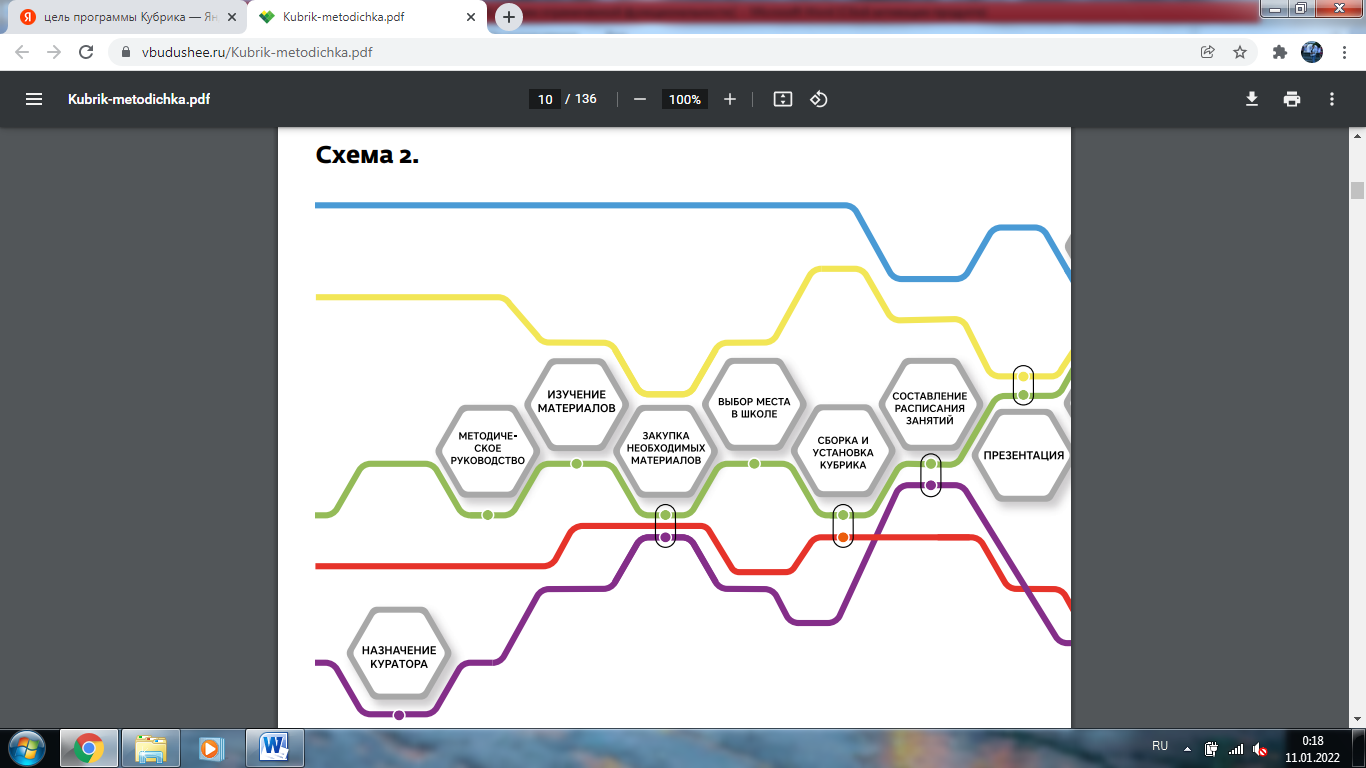 2-й этап – ПЕРЕДАЧА ПРОСТРАНСТВА ШКОЛЬНИКАМ (схема 2)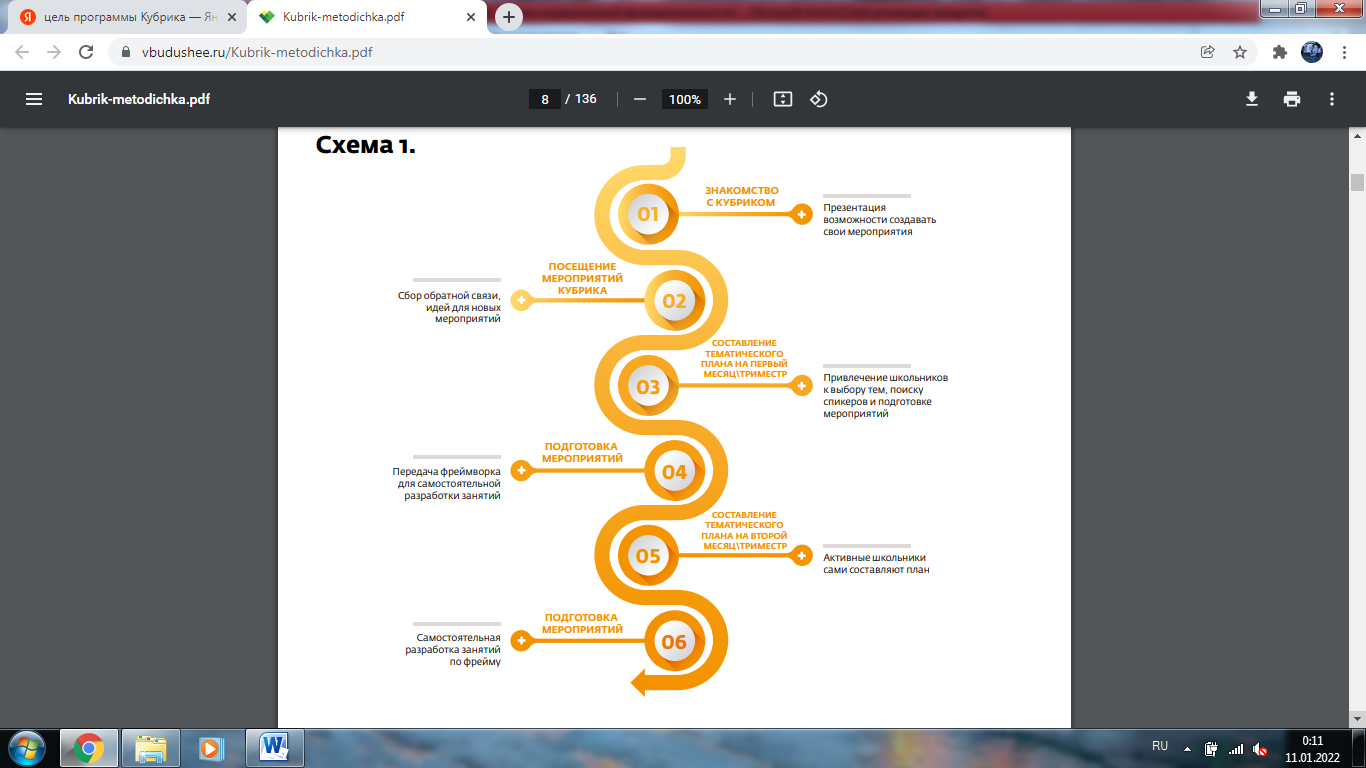 3-й этап – РЕАЛИЗАЦИЯ ПРОГРАММЫ (схема3)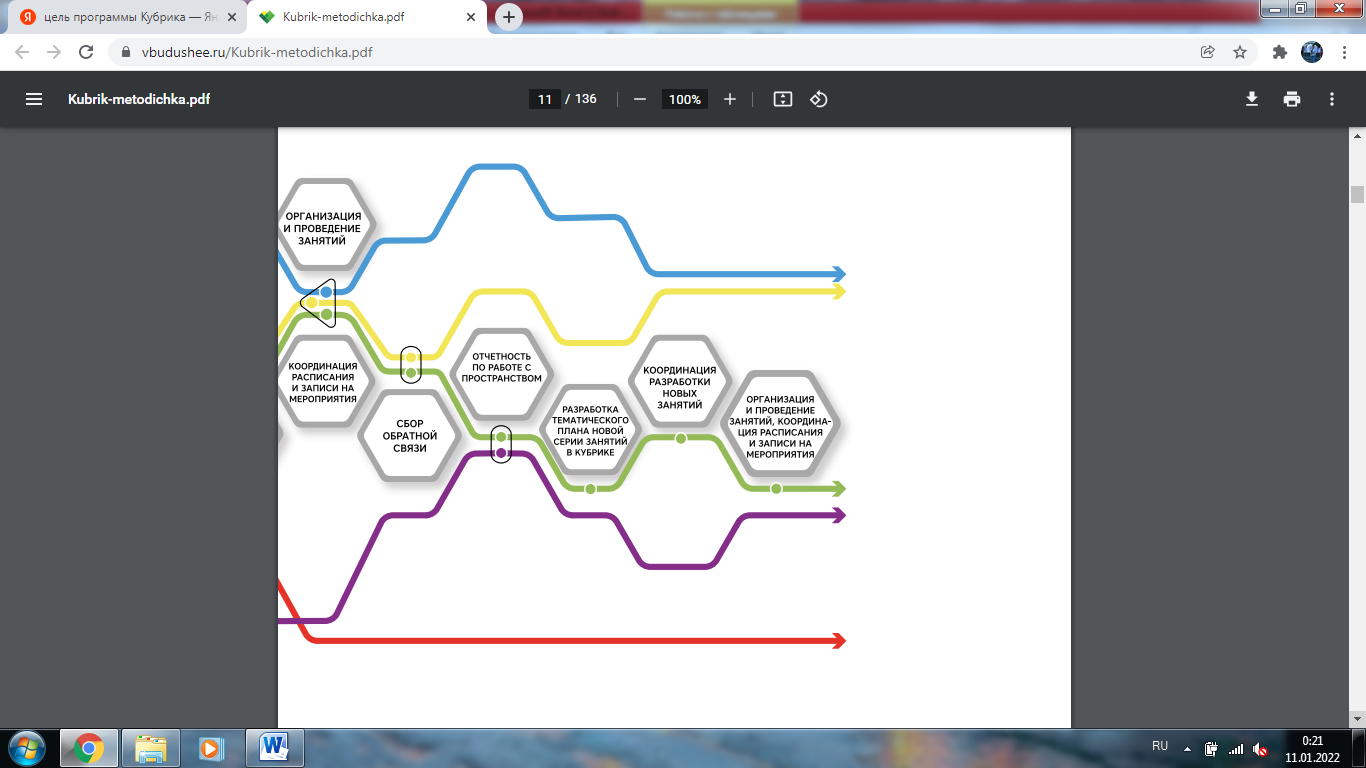 4-й этап – РЕФЛЕКСИВНЫЙ ЭТАПРефлексивный этап предполагает анализ реализованных планов, основанный на обратной связи участников, а также мониторинговые и экспертные оценки реализации Программы. Ниже даны ссылки на онлайн-анкеты БФ «Вклад в будущее»[6]:Таблица 3. Информационно-методический ресурс «Диагностика личностного потенциала» (реализован в рамках программы по развитию личностного потенциала БФ Сбербанка «Вклад в будущее»): https://diagnostics.vbudushee.ru/Содержание и формы работы  Программы «Кубрик»ОРГАНИЗАЦИЯ ДЕЯТЕЛЬНОСТИОбразование и обучение человека предполагают развитие не только познавательных, но и личностных структур его психики. В последнее время всё больше научных исследований и биографий различных людей свидетельствуют о том, что личность играет более значимую роль для достижения успеха и благополучия в жизни, чем интеллект. Личность объединяет в себе все способности и организует некоторый баланс между ними, создавая определённую гармонию в отношениях человека с самим собой и окружающим миром. Чрезмерное же развитие отдельных способностей в ущерб остальным сферам может привести к нарушению этого баланса и лишить человека возможности для полноценной реализации и в личной, и в профессиональной жизни.Программа по развитию личностного потенциала «Кубрик» реализуется  по следующим направлениям:развитие корпоративной культуры школы с преобладанием «семейного» и «инновационного» типов на основе открытого детско-взрослого сообщества (администрация, педагоги, учащиеся, родители, выпускники школы, специалисты предприятий-партнёров и преподаватели вузов),организация развивающей образовательной среды открытого характера с преобладанием преимущественно «творческого» типа;изменения в содержании образования, направленные на усиление возможностей развития ключевых компетенций учащихся (4К), функциональной грамотности и  личностных качеств на основе реализации УМК СЭР и УМК по развитию ЛП;усиление в организационной структуре школы элементов самоуправления и соуправления, основанных на коммуникации и кооперации.Проектирование и подготовка открытия  «Кубрика» (дизайн, программа, расписание, приобретение УМК, игр, раздаточных и канцелярских  материалов, ноутбука) осуществлялось на подготовительном этапе в мае – сентябре 2021г.  Функционирование «Кубрика» сопровождается  изменениями в пространственно-предметном компоненте школы – это создание в школе эмоционально насыщенной среды («Мотивационные облака», «Окна событий», модель детского самоуправления: «Города Детства», "Города Надежды", «Города Юности», «Медиа» и другое), планируется добавление не менее одного элемента в год (оформление выставочного пространства, Стены эмоций, новой стендовой информации, афишных тумб, флипчатов, Стены достижений, Открытой стены, Доски Настроения и другое).Программа по развитию личностного потенциала участников образовательных отношений «Кубрик» реализуется под руководством педагога-психолога школы с привлечением экспертов и спикеров. Экспертом может быть любой участник образовательных отношений (учащийся, родитель, учитель) или приглашенный гость. Программа разделена по типу участников: в понедельник реализуются мероприятия для учащихся начальной школы, во вторник – основной школы, в среду – средней школы, в четверг – для учителей, в пятницу – для родителей (см. Приложение «План работы Кубрика"). Ежедневно, в 16.00  - «Час психолога», т.е. индивидуальные встречи по запросам любого участника образовательных отношений. Каждый классный руководитель совместно с психологом планирует мероприятия воспитательного характера  и в других пространствах - актовом зале, на спортплощадке, в школьном музее, за пределами школы.2. МЕТОДЫ И ФОРМЫ1. Формы организации деятельности и кураторского сопровождения учащихся:- тренинги, в том числе по профориентации- упражнения, - игры, направленные на социально-эмоциональное развитие (СЭР) и развитие личностного потенциала (ЛП): потенциала выбора, потенциала целедостижения, потенциала жизнестойкости,- "классные встречи" с интересными людьми и наставниками из числа учащихся (бывших выпускников) СПО и вузов,  представителями предприятий и местных органов самоуправления;- аукцион идей:  разработка учащимися-наставниками серии квестов и общешкольных событий на развитие широты кругозора и эрудиции (квесты эрудитов, интеллектуальные игры, брейн-ринги и т.п.).- методики командодействия, - технологии взаимообучения, - технологии проектной, исследовательской деятельности, - методы эффективной коммуникации, - технология наставничества, - деятельностные технологии;- методика написания Соглашений (на встречах Совета лидеров обсуждаются вопросы составления и принятия Соглашений, контроль выполнения закрепленных правил), - обсуждение организации событийных мероприятий, содержания деятельности школьных ячеек РДШ и «Юнармии».2. Формы организации деятельности с педагогами:- реализация индивидуальных образовательных проектов педагогов,- практики  распространения опыта,-  методики командодействия, - технологии взаимообучения, - технология наставничества, - элементы  технологии Lesson-Stady,- технологии развития ЛП и эмоционального интеллекта, - технологии наставничества,- заседания ПОС (профессионального обучающегося сообщества) по выбранным темам  для совместного обучения и развития (например, цифровая образовательная среда, формирование функциональной грамотности и др.). На встречах ПОС обсуждается внесение изменений в Программу воспитания и планы ВУД,  вопросы внедрения УМК  «Социально - эмоциональное развитие дошкольников и детей младшего школьного возраста», «Развитие личностного потенциала  подростков» в воспитательные системы классов, ученического наставничества, создания детских и детско-родительских объединений,- проектные сессии по изменению пространств школы, их эмоциональному наполнению и созданию эмоционально насыщенной ЛРОС, разработке идей изменения дизайна помещений школы, кабинетов и пространств (лаборатории, коворкинги и др.).Формы организации работы с родителями:-  консультирование по вопросам психологии детей и подростков, особенностей их развития,- обсуждение проблем правильной коммуникации детей и взрослых, - планирование совместных событийных мероприятий,- внедрение новых форм воспитания: путешествий, экскурсий, многодневных походов, - создание роликов, пропагандирующих ценности семьи, конкурс социальных «семейных» роликов и другие мероприятия,  нацеленные на укрепление семейных связей и формирование коммуникативной культуры семьи,- организация дискуссионных площадок для развития творческих способностей,  лидерских качеств, формирования креативного мышления и глобальных компетенций,  - открытость пространства через мониторинги, анкетирование, информирование посредством Доски объявлений, сайта, в мессенджерах, совместное проектирование изменений, организацию  дискуссий, совместных мероприятий, проб.3.ФОРМЫ РАЗВИТИЯ КАЧЕСТВЕННЫХ ХАРАКТЕРИСТИК СРЕДЫДля развития ШИРОТЫ образовательной среды считаем целесообразными следующие формы организации образовательного процесса:- образовательные экскурсии (очные и виртуальные экскурсии по отдаленным культурным объектам и достопримечательностям), путешествия, посещения учреждений культуры,- "классные встречи" – неформальные беседы, нетворкинги с известными или успешными людьми (писателями, ветеранами, политиками, спортсменами, военными, актерами),- открытые событийные мероприятия: фестивали, Школы управления, родительские конференции, обмен учащимися и обмен педагогами между школами, - сетевое взаимодействие в программах  основного и дополнительного образования с использованием ресурсов "Точек роста" (2022г.) и "Цифровой образовательной среды"(2022г.) в рамках нацпроекта "Образование".Формы развития ОСОЗНАВАЕМОСТИ:- создание и пропагандирование элементов собственной символики: флаг, герб, гимн, эмблема  школы, ношение школьной формы; - создание условий для проявления детской самостоятельности;- создание постоянного общественного органа, например, Совета выпускников- активизация деятельности коллегиальных органов, таких как Управляющий совет, Совет старшеклассников, родительская конференция,- направленность  психолого-педагогической   работы не только  на коррекцию и сопровождение учащихся группы риска и учащихся с ОВЗ,  но и  на развитие личностных качеств, необходимых для  успеха в современном обществе (целеустремленности, решительности, ответственности, работоспособности). Формы работы для развития ОБОБЩЕННОСТИ:- сплочение команды единомышленников,  - реализация школой единой образовательной стратегии, - работа школьных методических объединений, - постоянно действующий методический семинар, направленный на  повышение уровня понимания сотрудниками целей образовательного процесса, перспектив развития школы;-  налаживание контактов с представителями психолого-педагогической науки, получение консультаций от ученых, экспертов БФ «Вклад в будущее».- системная включенность учащихся и родителей в деятельность школы,- информирование об основных положениях образовательной концепции всех участников образовательных отношений,- разработка  стратегии развития учебного заведения с ориентированием на  тенденции развития российского образования.Формы работы для развития ЭМОЦИОНАЛЬНОСТИ: - неформальные встречи учителей и учащихся за пределами школы (загородные лыжные базы, походы, неформальные мероприятия, например, «Шоу талантов»);- создание эмоционально-насыщенной образовательной среды, эмоционально насыщенных элементов дизайна интерьеров школы (юмористических, сказочных, сатирических рисунков, плакатов и лозунгов), Открытой стены, где дети могли бы свободно выражать свои эмоции - рисовать шаржи, писать пожелания,- создание площадок проявления детской инициативы и самостоятельности для детей, у которых нет проблем с поведением, но не сформирован потенциал достижения (оказавшихся вне поля зрения педагогов, т.е. "середнячков", не относящихся к неуспевающим, но при этом и не развивающихся или ощущающих дефицит внимания взрослых).  Формы развития КОГЕРЕНТНОСТИ: - развитие школы в направлении взаимодействия с ведущими вузами края  через интенсивные школы, онлайн конференции с профессорско-преподавательским составом СФУ, СибГАУ, КГПУ. -  сотрудничество с краевыми учеными и специалистами, использование научного, производственного, культурного, спортивного  и другого социального потенциала  как местного, так и краевого, - сотрудничество с   необразовательными организациями - экологическими, политическими, молодёжными, религиозными, органами местного самоуправления.- включение в проект "Класс СУЭК" по реализации программы для спецклассов инженерно-технологической направленности и корпоративных классов СУЭК (Фонд имени А.Мельниченко) - профориентационные мероприятия, - социальная интеграция учащихся  и практическая подготовка, соответствующая современным требованиям к цифровой, финансовой, экологической, медицинской грамотностям. УсловияКАДРОВЫЕ2. МАТЕРИАЛЬНО-ТЕХНИЧЕСКИЕ и ФИНАНСОВЫЕ За счет субвенций и внебюджетных средств школе удалось создать условия для организации образовательного пространства Кубрик: - приобретены мебель, ноутбук, расходные материалы, комплекты настольных игр, рабочие тетради;- выполнен ремонт рекреации, - интерьеры наполнены  мотивационными «облаками», стендами «Города детства», «Города надежды», «Города юности», «Окна».- приобретено оборудование для микшерского пульта в актовом зале.  Мероприятия по профориентации (профессиональные пробы, социальные и сюжетно-ролевые игры) проводятся в кабинетах технологии, на пришкольном участке, в актовом зале. Для вывоза детей на экскурсии имеется школьный автобус. Запланировано приобретение оборудования для детских активностей и  объединений (школьного театра, клуба интеллектуальных игр, Клуба неравнодушных пап, создания видеороликов и телегазеты, и др.).ПСИХОЛОГО-ПЕДАГОГИЧЕСКИЕ  Сопровождение учащихся по достижению запланированных образовательных результатов (развитие СЭР и ЛП) осуществляется учителями на курсах ВУД и через воспитательные системы классов, а также педагогом  – психологом через План работы Кубрика. В содержание  занятий включают материалы «Виртуальной школы Сбербанка». ИНФОРМАЦИОННО-МЕТОДИЧЕСКИЕ УМК по СЭР и УМК по развитию ЛП Ресурсы «Виртуальной школы Сбербанка»Настольные игры ИСТОЧНИКИ:1. Леонтьев Д. А. Методика изучения ценностных ориентаций. М.: Смысл, 1992. — 17 с.2. Личностный потенциал: структура и диагностика" / Под ред. Д. А. Леонтьева. — М.: Смысл, 2011. — 680 с.3. «Методические рекомендации по разработке рабочей программы воспитания и календарного плана воспитательной работы с фокусом на развитие личностного потенциала школьников» https://vbudushee.ru/library/umk-ser-deti-digital/4. Методическое пособие по сборке и организации занятий в пространстве Кубрик https://vbudushee.ru/Kubrik-metodichka.pdf5. Рассказова Е. И., Леонтьев Д. А. Жизнестойкость и её диагностика. — М.: Смысл, 2016. — 159 с.6. Сайт "Виртуальная школа" Благотворительного фонда "Вклад в будущее" Сбербанка https://vbudushee.ru7. УМК «Социально-эмоциональное развитие детей дошкольного и младшего школьного возраста» для 1-4 кл.8. УМК «Развитие личностного потенциала»для 5-8 и 9-11 кл.9. Ясвин В.А. Школьная среда как предмет измерения: экспертиза, проектирование, управление / В.А. Ясвин. — М.: Народное образование, 2019. - 448 с.Благополучатели Потребности благополучателей и их учет в концепции программыобучающиесявозможность реализовать познавательные потребности в различных видах деятельности, раскрыть уникальность и творческий потенциал, развить социально-эмоциональный интеллект и когнитивные способности, приобрести опыт социальной самореализации, укрепить веру в себя и развить жизнестойкость, научиться взаимодействовать и сотрудничать с миром взрослых, подготовиться к профессиональному и жизненному самоопределениюпедагогикооперация в профессиональные обучающиеся сообщества (далее ПОС) даст возможность реализовать свои творческие, профессиональные идеи и планы, возможность личностно развиваться, свободно владеть методиками формирования навыков 4К и функциональной грамотности, осуществлять качественную рефлексию своей деятельностиродителистать активными участниками жизни школы в части проектирования ЛРОС, возможность реализовать собственные ожидания и мечты по поводу успешного будущего своего ребенка на основе знания перспектив и ресурсных возможностей, принять участие в творческих совместных детско-родительских событиях, получить профессиональную педагогическую поддержку по вопросам обучения, развития, воспитания, детско-родительских отношений Наименование этапаСроки, ответственныеСодержание деятельностиРезультаты Подготовительный этап (схема 1 ниже)май 2021-август 2021, отв. администрацияНазначение куратора из числа педагогов, выбор пространства, закупка необходимых материалов (УМК, расходных материалов, игр), сборка и установка Кубрика, размещение мебели, составление расписания, праздничное открытие Кубрика.Создано открытое пространство Кубрик, разработана Программа по развитию ЛППередача пространства школьникам(схема 2 ниже)сентябрь 2021-май 2022г., отв. куратор КубрикаОткрытие Кубрика (знакомство с пространством, принципами функционирования), посещение занятий Кубрика, возможность редактирования расписания, включения собственных мастер-классов и детских активностей (привлечение собственных спикеров, экспертов, выбор тем), подготовка акций и общешкольных мероприятий, включенность в социальные проекты, самостоятельная разработка занятий по фрейму.За один учебный  год сформирована культура Кубрика, усвоены принципы и формы активностей. Управление Программой частично передано учащимся-лидерамРеализация Программы(схема 3 ниже)1-4 кл – 3 года, 5-8 кл. – 3 года, 9-11 кл. – 3 года,отв. учителя-пилоты, куратор КубрикаПроведение занятий по расписанию (для учащихся, родителей, учителей), сбор обратной связи, разработка тематического плана новой серии занятий в Кубрике, координация расписания и записи занятий в Кубрике, проведение занятий ВУД и воспитательных мероприятий учителями-пилотами, нетворкинги с интересными гостями, подготовка и проведение событийных мероприятий, встречи Совета лидеров, проектная деятельность  детско-взрослых объединений и презентация их проектов, отчет куратора на административной планерке не менее 1 раза в четверть, мониторинги (школьные и от БФ "Вклад в будущее").Реализован цикл занятий по УМК СЭР и УМК по развитию ЛП. Достигнута цель и реализованы задачи Программы, после проведения мониторингов скорректирована дальнейшая деятельность.Рефлексивный этап (таблица ниже)Ежегодно в конце года и в конце реализации Программы, отв. администрация, куратор КубрикаАнализ реализации календарного плана занятий, корректировка, отбор лучших практик и идей, отчет куратора за год, анкетирование и экспертная оценка изменений школьной образовательной среды на школьном уровне и 1 раз в 3 года экспертами Программы по развитию личностного потенциала БФ «Вклад в будущее» (качественные характеристики среды и развитие СЭР и ЛП),  публикация практик в РАОП.Экспертная оценка изменений:уровня ЛП участников Программыкачественных характеристик средыНазвание мониторинга, ссылка на ресурсЦель Исследуемые навыкиМетодология Исследование социально-эмоциональных навыков в начальной школе: https://diagnostics.vbudushee.ru/material/40Мониторинг развития социально-эмоциональных навыков младших школьников по итогам обучения по выделенному курсу «Социально-эмоциональное развитие детей младшего школьного возраста».Достижение целей; работа с другими людьми; управление эмоциями.Для проведения исследования используется анкета для педагогов/психологов по оценке социально-эмоциональных навыков детей, разработанная Институтом образования НИУ ВШЭ в рамках участия в международном образовательном проекте ОЭСР — лонгитюдном исследовании Education and Social Progress (ESP).Исследование компетенций «4 К» в начальной и основной школеhttps://diagnostics.vbudushee.ru/material/41получить информацию об уровне и динамике развития компетенций «4К» у школьников, оценить эффективность реализации уроков «4К» в образовательной организации.критическое мышление; креативность; коммуникация; кооперация.Для реализации исследования используются сценарные компьютерные задания для учащихся, не привязанные к учебному контенту. Задания разработаны в Центре психометрики и измерений в образовании Института образования НИУ ВШЭ в логике систематического подхода к разработке тестов (использована методология Evidence-Centered Design для измерения комплексных психологических конструктов) в соответствии с международными стандартами. С рекомендациями по проведению мониторинга компетенций «4К» можно  ознакомиться с помощью  Видеоинструкции по проведению мониторинга компетенций «4К» в начальной школе:Исследование эффектов развития личностного потенциала в основной школе и старших классахhttps://diagnostics.vbudushee.ru/material/42Оценить эффекты участия подростков в выделенном курсе «Развитие личностного потенциала подростков», а также результаты реализации Программы в образовательной организации.учебная мотивация; удовлетворенность базовых психологических потребностей (в автономии, компетентности, близких отношениях с другими людьми); субъективное благополучие.Для реализации исследования используются методики:Шкала академической мотивации школьников.Удовлетворенность учебой, жизнью и отношениями с одноклассниками.Многомерная шкала удовлетворенности жизнью школьников (MSLSS).Удовлетворенность базовых потребностей и шкала протестного поведения.Шкалы настойчивости и групповой работы.Многомерная шкала школьной вовлеченности.Неоконченные предложения — полупроективная методика.Участники исследований: учащиеся 5-го, 8-го, 10-го классов.График исследований: Входное исследование: октябрь первого года обучения по курсу «Развитие личностного потенциала младших/старших подростков».Выходное исследование: апрель-май, 10-й класс.https://diagnostics.vbudushee.ru/material/42СпециалистКол-во педагоговКурсы, соответствующие направлению программыФункцияДиректор11.	Курсы ПК «Управление созданием личностно-развивающей образовательной среды», 144ч., 2020г.Управление Зам директора по УВР21.	Курсы ПК «Управление созданием личностно-развивающей образовательной среды», 144ч., 2020г.Управление, разработка программПедагог-психолог1Курсы ПК «Управление созданием личностно-развивающей образовательной среды», 144ч., 2020г.Курсы ПК "Развитие личностного потенциала в системе взаимодействия ключевых участников образовательных отношений", 144ч, 2020г.Куратор деятельности в пространстве КубрикУчитель начальных классов4Курсы ПК «Развитие личностного потенциала в системе взаимодействия ключевых участников образовательных отношений», 144ч, 2020г.Реализация программы по УМК по СЭРПедагог-организатор1Курсы ПК «Развитие личностного потенциала в системе взаимодействия ключевых участников образовательных отношений», 144ч, 2020г.Реализация УМК по СЭРКлассные руководители 5-11 кл.6Курсы ПК «Развитие личностного потенциала в системе взаимодействия ключевых участников образовательных отношений», 144ч, 2020г.Реализация программы по УМК по развитию ЛПНазвание Краткое описание СсылкаОднажды в тёмном лесу  «Однажды в тёмном лесу» — это настольная игра с использованием техники сторителлинга или «рассказывания историй» — популярного во всём мире инструмента развития речи и воображения. Играть можно вдвоём или компанией. Возраст игроков не ограничен, но игра особенно понравится детям от 3 до 8 лет. Игроки выкладывают пазлы и рассказывают истории, основываясь на них. www.mann-ivanovferber.ru/books/ odnazhdyi-vtyomnom-lesu/Калейдоскоп эмоций«Калейдоскоп эмоций» — это настольная игра на тему эмоционального интеллекта. Она позволяет отследить путь развития эмоций от наименее выраженных к более экспрессивным и ярким.Macards.ru/product/psikhologicheskaya-igra-kaleydoskop-yem/Эмоции и поступки«Эмоции и поступки» — это настольная игра, в которой ребёнок учится регулировать свои эмоции, обращать внимание на нужды других людей, их состояния и переживания. Это семейная игра, в которую можно играть с детьми от 6–8 лет.www.ozon.ru/context/detail/id/142814095/Что делать, если…«Что делать, если…» — это психологическая игра, которая позволит детям легко освоить элементарные, на первый взгляд, правила поведения в трудных ситуациях, вроде неожиданного звонка в дверь от незнакомца, шуток недобрых сверстников, встреч со злыми собаками.www.labirint.ru/games/524580/Тюрьма«Тюрьма» — это психологическая игра, которая развивает умение общаться, договариваться и отстаивать свои интересы. Игрокам придётся научиться продумывать свои ходы и ходы соперников, полагаясь на логику и знание психологии противников. Это стратегическая игра: в ней выигрывает тот, чья стратегия в определённый момент окажется лучше.Macards.ru/product/nastolnayapsikhologicheskayaigra-tyu/Наши чувства«Наши чувства» — это комплект психологических игр в удобном формате. В них дети вместе со взрослыми погружаются в мир эмоций — делятся своими переживаниями, учатся называть, осознавать и различать оттенки чувств, понимать переживания других. Macards.ru/product/ razvivayushhiepsikhologicheskiezanyatiya/Навигатум«Навигатум: в мире профессий» знакомит ребят с устройством окружающего мира через отрасли и виды деятельности. Игра позволяет системно представить более 400 различных профессий, а также их взаимосвязь внутри отрасли. Дети получат ответы на свои любимые вопросы: «как это устроено?» и «откуда берется?», научатся понимать функционал профессий и узнавать их по атрибутам (форме одежды, предметам и орудиям труда).Macards.ru/product/ razvivayushhiepsikhologicheskiezanyatiya/